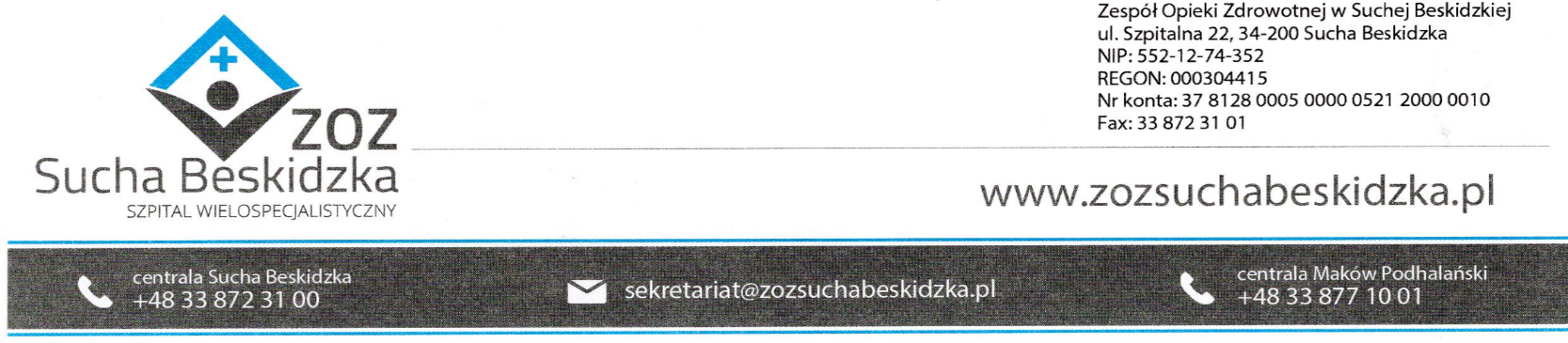 Znak: ZOZ.V.010/DZP/26/23                                             Sucha Beskidzka dnia 14.04.2023r.       Dotyczy: Postępowania na dostawę sprzętu 1x użytku oraz materiałów medycznych: II postepowanie.                        Dyrekcja Zespołu Opieki Zdrowotnej w Suchej Beskidzkiej odpowiada na poniższe pytania:Pytanie 1 Pakiet 8 Pozycja 1
Czy Zamawiający pozwoli na zaproponowanie czujnika SPO2 jednorazowego użytku dla noworodków (<3kg)n, dorosłych (>40kg) w technologii Nellcor , klejowy, op. 24 szt ?
Odp. Zamawiający dopuszcza.
Pytanie 2 Pakiet 8 Pozycja 2
Czy Zamawiający pozwoli na zaproponowanie czujnika SPO2 jednorazowego użytku dla noworodków (<3kg)n, dorosłych (>40kg) w technologii Nellcor,bezklejowy, op. 24 szt ?
Odp. Zamawiający dopuszcza.
Pytanie 3 Pakiet 8 Pozycja 3 i 4
Uprzejmie prosimy o wydzielenie pozycji 3 i 4 z pakietu 8 oraz utworzenie odrębnego zadania. Wydzielenie wymienionej pozycji zwiększy konkurencyjność asortymentowo-cenową w przedmiotowym postępowaniu, co przełoży się na uzyskanie przez Zamawiającego bardziej korzystnych cen ofert. Pozostawienie wyżej wymienionej pozycji w dotychczasowym pakiecie silnie ogranicza konkurencję wyłącznie do podmiotów posiadających pełen asortyment zawarty w pakiecie.
Odp. Zamawiający nie wyraża zgody.
Pytanie 4 Pakiet 8 Pozycja 12
W celu dobrania odpowiedniego asortymentu, prosimy Zamawiającego o podanie numeru katalogowego lub numeru REF obecnie używanego czujnika.
odp. U410-205D.
Pytanie 5 Pakiet 8 Pozycja 13
W celu dobrania odpowiedniego asortymentu, prosimy Zamawiającego o podanie numeru katalogowego lub numeru REF obecnie używanego adaptera.
Odp. u708-205
Pytanie 6 Pakiet 8 Pozycja 13
Czy Zamawiający pozwoli na zaproponowanie adaptera o długości 2,4 metra ? Reszta bez zmian.
Odp. Zamawiający dopuszcza.
Pytanie 7 Pakiet 8 Pozycja 14
W celu dobrania odpowiedniego asortymentu, prosimy Zamawiającego o podanie numeru katalogowego lub numeru REF obecnie używanego czujnika.
Op. U403-62D
Pytanie 8 Pakiet 8 Pozycja 16
Czy Zamawiający pozwoli na zaproponowanie mankietu o długości 55 cm ? Reszta bez zmian.Odp. Zamawiający dopuszcza.
Pytanie 9 Pakiet 8 Pozycja 17
W celu dobrania odpowiedniego asortymentu, prosimy Zamawiającego o podanie numeru katalogowego lub numeru REF obecnie używanego kabla.
Odp. AA-2547-1
Pytanie 10 Pakiet 8 Pozycja 18
W celu dobrania odpowiedniego asortymentu, prosimy Zamawiającego o podanie numeru katalogowego lub numeru REF obecnie używanego kabla.
Odp. AA-2347-1
Pytanie 11 Pakiet 8 Pozycja 20
Czy Zamawiający pozwoli na zaproponowanie adaptera o długości 2,4 metra ? Reszta bez zmian.
Odp. Zamawiający dopuszcza.
Pytanie 12 Pakiet 8 Pozycja 20
W celu dobrania odpowiedniego asortymentu, prosimy Zamawiającego o podanie numeru katalogowego lub numeru REF obecnie używanego adaptera.
Odp. U708-208
Pytanie 13 Pakiet 8 Pozycja 21
W celu dobrania odpowiedniego asortymentu, prosimy Zamawiającego o podanie numeru katalogowego lub numeru REF obecnie używanego czujnika.Odp. U403-01.